                                                      УКРАЇНА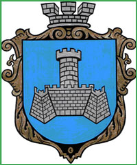 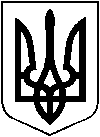 ХМІЛЬНИЦЬКА МІСЬКА РАДАВінницької областіВИКОНАВЧИЙ КОМІТЕТ РІШЕННЯвід “     ” _____________    2017р.                                                                     №        м. ХмільникВідповідно до підпункту 10 пункту «б» статті 32 Закону України «Про місцеве самоврядування в Україні», розглянувши звернення  директора Загальноосвітньої школи І-ІІІ ступенів №3 м. Хмільника  щодо встановлення меморіальної дошки воїну-учаснику антитерористичної операції на сході країни, випускнику школи Вінярському Олександру Анатолійовичу з метою його вшанування, керуючись статтею 52, частиною шостої статті 59 Закону України "Про місцеве самоврядування в Україні" , виконавчий комітет Хмільницької  міської ради ВИРІШИВ:1. Погодити встановлення меморіальної дошки в пам'ять Вінярського Олександра Анатолійовича на фасаді будівлі школи за адресою: м. Хмільник вул. Некрасова, 3.2. Затвердити текст та ескіз меморіальної дошки згідно з додатком.   3. Управлінню освіти Хмільницької міської ради та Сектору з питань культури міської ради забезпечити урочисте відкриття меморіальної дошки із залученням громадськості4. Контроль за виконанням рішення покласти на заступника міського голови з питань діяльності виконавчих органів ради  Сташка А.В.Міський голова                                                   С.Б. Редчик Додаток до рішення виконавчого комітету Хмільницької міської ради№_____ від "__"___________ 2017 року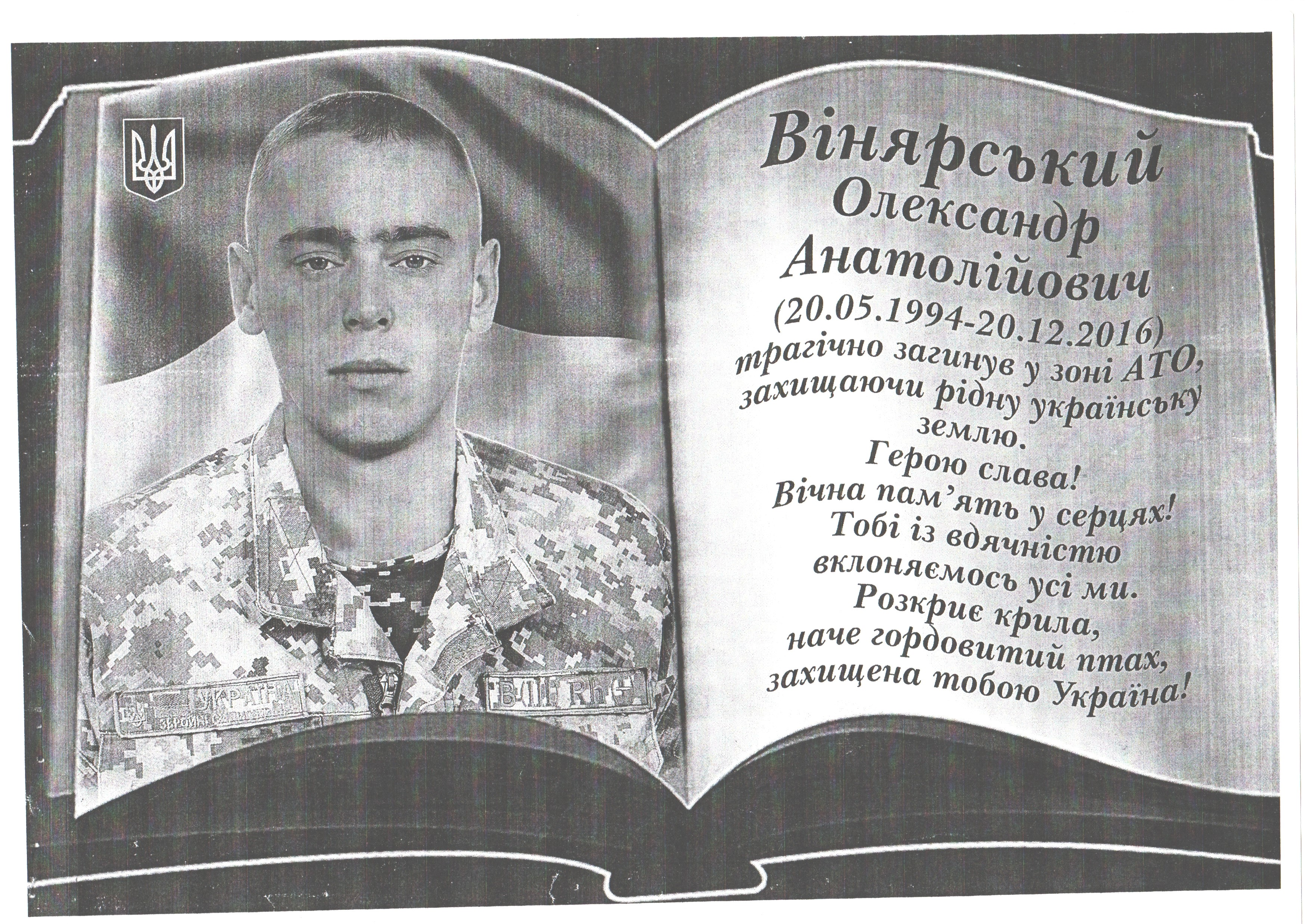 	Керуючий справами виконкому                             С.П. Маташ Лист погодження до проекту рішення виконавчого комітету Хмільницької міської ради «Про встановлення меморіальної  дошки»	Виконавець:Начальник служби містобудівного кадастру управління містобудування та архітектури міської радиОлійник О.А.                                                                                   _________________________Погоджено:Керуючий справами виконкомуміської ради Маташ С.П.	________________________Заступник міського голови з питань діяльності виконавчих органів радиСташко А.В.                                                                           _____________________Начальник управління містобудування та архітектури міської ради,Головний архітектор міста                                 М.М. Загниборода                                                               ______________________Начальника юридичного відділуміської ради Буликова Н.А.                                                                   _________________________Про встановлення меморіальної  дошки